Blair High School Football on	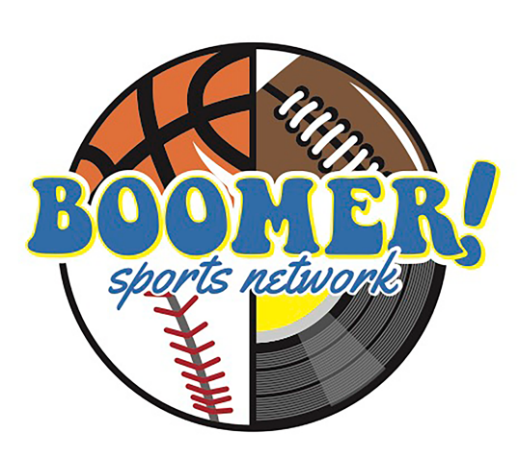                       97.3FM	**broadcast my not happen due to host school restrictions 		       Your business will receive:2 :30 Commercials in each broadcastPromotional mentions during the weekMinimum of 3 Live mentions during broadcastYour Investment: $200/month for 3 months__________________________________			________________________________Accepted By							Boomer Representative	__________________________________			________________________________Business							DateDateEventTimeAnnouncerAnnouncerAug. 28thBlair FB @ Plattsmouth**Blair FB @ Plattsmouth**Blair FB @ Plattsmouth**7pmTBASep. 4thBlair FB @ Mount MichaelBlair FB @ Mount MichaelBlair FB @ Mount Michael7pmBrian AbrahamsBrian AbrahamsSep. 11thBlair FB vs. BeatriceBlair FB vs. Beatrice7pmBrian AbrahamsBrian AbrahamsSep. 18thBlair FB vs. ElkhornBlair FB vs. Elkhorn7pmBrian AbrahamsBrian AbrahamsSep. 25thBlair FB @ BenningtonBlair FB @ Bennington7pmBrian AbrahamsBrian AbrahamsOct. 2ndBlair FB vs. Omaha RoncalliBlair FB vs. Omaha RoncalliBlair FB vs. Omaha Roncalli7pmBrian AbrahamsBrian AbrahamsOct. 9thBlair FB @ Omaha GrossBlair FB @ Omaha GrossBlair FB @ Omaha Gross7pmBrian AbrahamsBrian AbrahamsOct. 16thBlair FB vs. RalstonBlair FB vs. Ralston7pmBrian AbrahamsBrian AbrahamsOct. 23rdBlair FB vs. South Sioux CityBlair FB vs. South Sioux CityBlair FB vs. South Sioux City7pmBrian AbrahamsBrian Abrahams